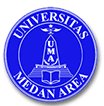 UNIVERSITAS MEDAN AREAFAKULTAS                 : 	TEKNIKPROGRAM STUDI    : 	TEKNIK INDUSTRIUNIVERSITAS MEDAN AREAFAKULTAS                 : 	TEKNIKPROGRAM STUDI    : 	TEKNIK INDUSTRIUNIVERSITAS MEDAN AREAFAKULTAS                 : 	TEKNIKPROGRAM STUDI    : 	TEKNIK INDUSTRIUNIVERSITAS MEDAN AREAFAKULTAS                 : 	TEKNIKPROGRAM STUDI    : 	TEKNIK INDUSTRIUNIVERSITAS MEDAN AREAFAKULTAS                 : 	TEKNIKPROGRAM STUDI    : 	TEKNIK INDUSTRISILABUSSILABUSSILABUSSILABUSSILABUSSILABUSNAMA MATA KULIAHNAMA MATA KULIAHKODEBEBAN STUDI (SKS)SEMESTERTGL PENYUSUNANPengantar Teknik IndustriPengantar Teknik Industri3I3 September 2018DOSEN PENGAMPU : Ir. Hj. Ninny Siregar, M.SiDOSEN PENGAMPU : Ir. Hj. Ninny Siregar, M.SiDOSEN PENGAMPU : Ir. Hj. Ninny Siregar, M.SiDOSEN PENGAMPU : Ir. Hj. Ninny Siregar, M.SiDOSEN PENGAMPU : Ir. Hj. Ninny Siregar, M.SiDOSEN PENGAMPU : Ir. Hj. Ninny Siregar, M.SiDESKRIPSI  MATAKULIAHMata kuliah ini mempelajari tentang ruang lingkup pengantar teknik industri dan sejarah ringkas disiplin Teknik Industri, menguraikan disiplin ilmu yang terkait dengan teknik industri, perkembangan ilmu dan pendidikan teknik industri, teknik manufaktur dan lokasi, tata letak fasilitas, bidang keilmuan, pengkajian dan perencanaan pengendalian operasional, pemindahan material, distribusi dan penentuan rute, perancangan kerja dan performansi organisasi pengukuran kerja, Perencanaan dan Pengendalian Operasional, sejarah singkat  pengendalian kualitas dan perhitungan kuantitatif tentang pengendalian kualitas, dan kompensasi finansialCAPAIAN PEMBELAJARAN LULUSAN (CPL) PRODIMampu menerapkan matematika, sign, dan prinsip rekayasa (engineering principle) untuk menyelesaikan masalah rekayasa kompleks dalam sistem terintegrasi (meliputi manusia, material, peralatan, energi dan informasi); (S3)Mampu menemukan sumber daya rekayasa kompleks pada sistem terintegrasi melalui proses penyelidikan, analisis, intepretasi data, dan informasi berdasarkan pendekatan analitik, computasional, atau ekspermental. (S10)Mampu melakukan riset yang mencakup identifikasi, formulasi dan analisis masalah rekayasa pada sistem terintegrasi (KU1)Mampu merumuskan alternatif solusi untuk menyelesaikan masalah rekayasa kompleks pada sistem terintegrasi dengan memperhatikan faktor-faktor ekonomi, kesehatan dan keselamatan publik, kultural, sosial dan lingkungan (enviromental consideration) (KU2)Mampu merancang dan mengendalikan sistem terintegrasi dengan mempertimbangkan standar teknis, aspek kinerja, keandalan, kemudahan penerapan, keberlanjutan serta memperhatikan faktor-faktor ekonomi, kesehatan dan keselamatan publik, kultural, dan sosial lingkungan. (KU3)Mampu memilih sumber daya dan memanfaatkan perangkat perancangan dan analisis rekayasa berbasis teknologi informasi dan komputasi yang sesuai untuk melakukan aktivitas rekayasa pada bidang sistem terintegrasi (PP1).CAPAIAN PEMBELAJARAN MATAKULIAH (CPMK)Mampu menjelaskan dari pengantar teknik industri untuk mata kuliah di Prodi Industri. Mampu menjelaskan dari teknik manufaktur dan lokasi dan tata letak fasilitasMampu menjelaskan dari pemindahan material, distribusi dan penentuan ruteMampu menjelaskan dari perancangan kerja dan performansi organisasi pengukuran kerja Mampu menjelaskan dari perencanaan dan pengendalian operasionalMampu menjelaskan dari sejarah singkat  pengendalian kualitas dan perhitungan kuantitatif tentang pengendalian kualitasMampu menjelaskan dari kompensasi finansialPOKOK BAHASANPOKOK BAHASANPOKOK BAHASANPertemuan ke /TanggalMateri/Bahan AjarReferensi/DaftarPustaka15/09/181. 	Kontrak kuliah dan silabus2. 	Definisi dan ruang lingkup Pengantar Teknik Industri3. 	Posisi Pengantar Teknik Industri pada Prodi Industri yang sesungguhnya1.	Hicks, P.E., Introduction to Industrial Engineering and Management Science, Mc Graw Hill  Kogakusha LTD, 19772.	Tapscoot, D. and Caston,A., Paradigm Shift, The New Promise of Information Technology, Mc Graw-Hill, 1993212/09/181.	Organisasi disiplin teknik industri2.	Definisi teknik industri3.	Pengaruh perkembangan dan hubungan dengan disiplin teknik lainnya1.	Hicks, P.E., Introduction to Industrial Engineering and Management Science, Mc Graw Hill  Kogakusha LTD, 19772.	Adulbhan, P. and Tabucanon, M., (editor), Decision Models for Engineers and mangers, Asian Institute of Technology, 1980319/09/18Disain teknik dan sistem industriSistem aktivitas manusia dan sistem pengendalian manajemen1.	Hicks, P.E., Introduction to Industrial Engineering and Management Science, Mc Graw Hill  Kogakusha LTD, 19772.	Turner, W.C and Mize, J.H. and Case, K.E. and Nazemets, N.W., Introduction to Industrial and System Engineering, Third Edition, Prentice- Hall Inc, 1993426/09/181.	Defenisi teknik industri2.	Organisasi internal untuk fungsi dan sistem industri 3.	Ukuran efektivitas untuk fungsi dan sistem industri1.	Hicks, P.E., Introduction to Industrial Engineering and Management Science, Mc Graw Hill  Kogakusha LTD, 19772.	Turner, W.C and Mize, J.H. and Case, K.E. and Nazemets, N.W., Introduction to Industrial and System Engineering, Third Edition, Prentice- Hall Inc, 19935,63/10/18Interaksi disain produk dan produksiRekayasa proses, proses-proses produksi, fungsi-fungsi tambahan (desain tool, Jig dan Ficture, estimasi biaya, disain sistem perawatan) Sistem pengepakan.1.	Hicks, P.E., Introduction to Industrial Engineering and Management Science, Mc Graw Hill  Kogakusha LTD, 19772.	Tapscoot, D. and Caston,A., Paradigm Shift, The New Promise of Information Technology, Mc Graw-Hill, 1993710/10/18Teknik-teknik analisa,Pengenalan tata letak fasilitasPerencanaan lay out otomatis, perencanaan lay out terkomputerisasi dan dampak dari komputer.1.	Hicks, P.E., Introduction to Industrial Engineering and Management Science, Mc Graw Hill  Kogakusha LTD, 19772.	Adulbhan, P. and Tabucanon, M., (editor), Decision Models for Engineers and mangers, Asian Institute of Technology, 1980817/10/18UTS9,1024/10/18Material handling, konsep-konsep penggunaan perlengkapan material handlingPrinsip-prinsip material handling dan teknik kuantitatif Distribusi untuk lokasi warehouse (gudang), Manajemen operasional-penentuan rute Pembentukan rute pada sektor publik.1.	Hicks, P.E., Introduction to Industrial Engineering and Management Science, Mc Graw Hill  Kogakusha LTD, 19772.	Tapscoot, D. and Caston,A., Paradigm Shift, The New Promise of Information Technology, Mc Graw-Hill, 199311,1231/10/18Pengantar dan pengertian perancangan kerja dan performansi organisasi-pengukuran kerja,Metode perbaikan, pengukuran kerjaPerhitungan performansi sistem organisasi, Perancangan dan pengukuran kerja dengan komputer1.	Hicks, P.E., Introduction to Industrial Engineering and Management Science, Mc Graw Hill  Kogakusha LTD, 19772.	Adulbhan, P. and Tabucanon, M., (editor), Decision Models for Engineers and mangers, Asian Institute of Technology, 198013,147/11/18Perencanaan dan pengendalian operasi, Teknik-teknik peramalan permintaan, Teknik perencanaan operasi dan teknik perencanaan dan pengendalian produksi, Teknik penjadwalan produksi, sistem MRP dan JIT.1.	Hicks, P.E., Introduction to Industrial Engineering and Management Science, Mc Graw Hill  Kogakusha LTD, 19772.	Turner, W.C and Mize, J.H. and Case, K.E. and Nazemets, N.W., Introduction to Industrial and System Engineering, Third Edition, Prentice- Hall Inc, 199315,614/11/18Bagian-bagian dalam kontrol kualitas on-line vs off-line, Quality function deployment (QFD), Quality cost system, Alat-alat pengendalian proses statistik, Latar belakang peta kontrol, Peta kontrol untuk variabel, Uji sensitivitas peta kontrol, analisa kemampuan prosesPeta kontrol atribut.1.	Hicks, P.E., Introduction to Industrial Engineering and Management Science, Mc Graw Hill  Kogakusha LTD, 19772.	Tapscoot, D. and Caston,A., Paradigm Shift, The New Promise of Information Technology, Mc Graw-Hill, 19931721/11/18Bagian-bagian dalam kontrol kualitas on-line vs off-line, Quality function deployment (QFD), Quality cost system, Alat-alat pengendalian proses statistik, Latar belakang peta kontrol, Peta kontrol untuk variabel, Uji sensitivitas peta kontrol, analisa kemampuan prosesPeta kontrol atribut.1.	Hicks, P.E., Introduction to Industrial Engineering and Management Science, Mc Graw Hill  Kogakusha LTD, 19772.	Adulbhan, P. and Tabucanon, M., (editor), Decision Models for Engineers and mangers, Asian Institute of Technology, 19801828/11/18UASPRASYARATPRASYARATPRASYARATPUSTAKA/ REFERENSIPUSTAKA/ REFERENSIPUSTAKA/ REFERENSIReferensi:Hicks, P.E., Introduction to Industrial Engineering and Management Science, Mc Graw Hill  Kogakusha LTD, 1977Tapscoot, D. and Caston,A., Paradigm Shift, The New Promise of Information Technology, Mc Graw-Hill, 1993Adulbhan, P. and Tabucanon, M., (editor), Decision Models for Engineers and mangers, Asian Institute of Technology, 1980Turner, W.C and Mize, J.H. and Case, K.E. and Nazemets, N.W., Introduction to Industrial and System Engineering, Third Edition, Prentice- Hall Inc, 1993Referensi:Hicks, P.E., Introduction to Industrial Engineering and Management Science, Mc Graw Hill  Kogakusha LTD, 1977Tapscoot, D. and Caston,A., Paradigm Shift, The New Promise of Information Technology, Mc Graw-Hill, 1993Adulbhan, P. and Tabucanon, M., (editor), Decision Models for Engineers and mangers, Asian Institute of Technology, 1980Turner, W.C and Mize, J.H. and Case, K.E. and Nazemets, N.W., Introduction to Industrial and System Engineering, Third Edition, Prentice- Hall Inc, 1993Referensi:Hicks, P.E., Introduction to Industrial Engineering and Management Science, Mc Graw Hill  Kogakusha LTD, 1977Tapscoot, D. and Caston,A., Paradigm Shift, The New Promise of Information Technology, Mc Graw-Hill, 1993Adulbhan, P. and Tabucanon, M., (editor), Decision Models for Engineers and mangers, Asian Institute of Technology, 1980Turner, W.C and Mize, J.H. and Case, K.E. and Nazemets, N.W., Introduction to Industrial and System Engineering, Third Edition, Prentice- Hall Inc, 1993